Proof of Concept – Afsluitend activiteitenrapportAcroniem van uw project (bv.: ACOVI)Projectreferentie(s) (bv.: 2018 POC 9)Via e-mail doorsturen naar <agrosfils@innoviris.brussels> ter attentie van A. GrosfilsPreambuleOnderhavig document is bedoeld voor promotoren en onderzoekers die subsidies ontvangen in het kader van een actie gericht op het verkrijgen van een Proof of Concept. Het geeft meer informatie omtrent de elementen die in het afsluitend activiteitenrapport moeten worden uitgewerkt.Het activiteitenrapport is trouwens een document met een overzicht van alle kernelementen aan de hand waarvan de concrete vorderingen in het project kunnen worden opgevolgd en ingeschat. Het maakt een kwantitatieve en kwalitatieve evaluatie van de geboekte resultaten mogelijk, zowel vanuit technisch oogpunt als qua valorisatie van de resultaten. Het rapport moet in een recto verso afgedrukt exemplaar én via e-mail aan Innoviris worden bezorgd, ten laatste 20 werkdagen na het einde van de subsidie. De goedkeuring van het activiteitenrapport door Innoviris is een conditio sine qua non voor het vrijmaken van het saldo van de subsidie na analyse van het financieel verslag en de bewijsstukken van de uitgaven.Innoviris behoudt zich het recht voor bijkomende informatie op te vragen of een vergadering met het team te beleggen om, indien nodig, bepaalde elementen uit het rapport te verduidelijken. Een dergelijke vergadering, in aanwezigheid van de KTO/KTI, kan de aanwezigheid inhouden van wetenschappelijke experts in het onderzoeksdomein. Na ondertekening van een vertrouwelijkheidsovereenkomst wordt het rapport aan hen doorgespeeld.Inhoud1 Samenvattende fiche	31.1 BEGUNSTIGDE	31.2 PROJECTPROMOTOR	31.3 ONDERZOEKER	31.4 INTERFACEVERANTWOORDELIJKE	31.5 TITEL PROJECT	31.6 SAMENVATTING PROJECT	41.7 STARTDATUM EN DUUR	41.8 BUDGET UITVOERING PROJECT	41.9 REALISATIE VAN DE PROJECTDOELSTELLINGEN EN VALORISATIEPERSPECTIEVEN	42 Stand van zaken vorderingen in het project	52.1 CONTEXT EN DOELSTELLINGEN PROJECT	52.2 GEDETAILLEERDE BESCHRIJVING VAN DE UITGEVOERDE WERKEN EN DE GEBOEKTE RESULTATEN	52.2.1 Schets van de globale structuur van het werkschema	52.2.2 Algemene stand van zaken project	52.2.3 Uitgevoerde werken en geboekte resultaten in de loop van het project	62.3 VALORISATIEPERSPECTIEVEN	62.4 BEPALINGEN INTELLECTUELE-EIGENDOMSRECHTEN	62.5 PLANNING MET HET OOG OP VALORISATIE	63 Besluit	74 Overzicht van de te bezorgen bijlagen	75 Handtekeningen	75.1 HANDTEKENING EN VERKLARING PROMOTOR EN ONDERZOEKER	75.2 HANDTEKENING EN VERKLARING INTERFACEVERANTWOORDELIJKE	7 Samenvattende ficheNaam begunstigde organisatie:Naam, voornaam: Functie:Naam onderzoekseenheid:Onderzoeksgebieden: In te vullen in het geval van eventuele wijzigingen (wissen indien er geen wijzigingen zijn):Adres: 	Straat:	 Nummer/Bus:	Postnummer:	Stad of gemeente:Telefoon:E-mail:Naam, voornaam:Universitair diploma: In te vullen in het geval van eventuele wijzigingen (wissen indien er geen wijzigingen zijn):Adres: 	Straat:	 Nummer/Bus:	Postnummer:	Stad of gemeente:Telefoon:E-mail:Naam, voornaam:Functie:Vul de titel en het acroniem van het project in.Titel project:AcroniemMaak een niet-vertrouwelijke samenvatting (max. 2 blz.) van het project en de vorderingen:Die samenvatting omvatDe context waarbinnen het project thuishoort.De innoverende technologie, methode of idee afkomstig van voorgaand wetenschappelijk onderzoek waarvan de haalbaarheid en de leefbaarheid moeten worden aangetoond.De huidige uitdagingen, risico's en onzekerheden die de haalbaarheid en de leefbaarheid momenteel nog in vraag stellen;de technische en economische resultaten;een overzichtstabel die aangeeft of van elk(e) uitdaging/risico/onzekerheid de haalbaarheid effectief werd aangetoond;de planning voor verdere technische en economische ontwikkelingen met het oog op de economische valorisatie van de innoverende technologie, methode of idee;Samenvatting project:Vul de startdatum en de duur van het project in.Startdatum (bv.: 01/10/2018)Duur project (bv.: 15 maanden)Vul het bedrag van de voor de realisatie van het project toegekende subsidie in.Toegekend bedrag in €:Beantwoord onderstaande vragen door het meest passende antwoord aan te vinken.In welke mate werd het project uitgevoerd volgens het initiële werkschema?□ De beoogde Proof of Concept werd effectief gehaald. □ Het project werd uitgevoerd volgens het initiële werkschema (qua uitvoering van de taken en timing)□ Het project werd afgewerkt na wijzigingen in het werkschema (programma van het project)Wat zijn de belangrijkste oorzaken voor de bijsturing?	□ Technische vereisten	□ Commerciële vereisten	□ Gebrek aan human resources	□ Gebrek aan financiële middelen	□ Andere□ De beoogde Proof of Concept werd niet gehaald. Wat zijn de belangrijkste oorzaken?	□ Technische vereisten□ Commerciële vereisten	□ Gebrek aan human resources	□ Gebrek aan financiële middelen	□ Andere□ De werken werden vóór het einde van de werken opgeschortVoor welke valorisatiemethode werd op het einde van het project gekozen?	□ Licentie	□ Spin-off	□ GeenLaat de valorisatie van de projectresultaten de oprichting van een onderneming toe? Maakt die dan a priori deel uit van een project voor een spin-off via het overeenstemmende Innoviris-programma?	□ Ja	□ Nee Stand van zaken vorderingen in het project(max. 2 blz.)Schets kort de context waarbinnen het project thuishoortVan welke technologie, methode of idee moet de haalbaarheid worden aangetoond? In welk opzicht is die innoverend in vergelijking met de huidige stand van zaken?Schets de uitdagingen, risico's en onzekerheden die aan het begin van het project de haalbaarheid en de leefbaarheid nog in vraag stellen. Maak met name een lijst van de nog te valideren concepten.(max. 20 blz.) Schets van de globale structuur van het werkschemaSchets in een inleidende paragraaf de globale structuur van het werkschema (link tussen de workpackages,...). Leg uit in welke mate en om welke redenen het schema in de afgelopen maanden werd bijgestuurd. Schets desgevallend de nieuwe structuur. Algemene stand van zaken project Uitgevoerde werken en geboekte resultaten in de loop van het projectRespecteer de volgende structuur (voor elk workpackages waarvoor taken werden uitgevoerd):WP X: ………………………………………………………………….Schets van de doelstellingen, taken en methodenSchets kort de doelstellingen/taken/methoden en verwachte deliverables voor dit WP.Uitgevoerde werken en geboekte resultaten in het kader van dit WP Beschrijf de acties, gebruikte methoden en technieken en geef toelichting bij de geboekte resultaten en deliverables.Toe te voegen bijlage: bijgewerkt GANTT-diagram(max. 4 blz.)Beschrijf de activiteiten met betrekking tot de realisatie van een sociaal-economische Proof of Interest. Wat zijn de geboekte resultaten? Welke marktactoren werden geraadpleegd?Hoe stonden zij tegenover de technologie?Werd er een afzetmarkt gevonden?Hoe groot is die afzetmarkt? Wat is de omvang ervan?Werd de meerwaarde van de technologie, de methode of het idee bevestigd? Is die geëvolueerd?Toonden klanten of potentiële partners interesse?Wat is de optimale valorisatiestrategie (licentie of spin-off)?Wat is de impact voor het Brussels Hoofdstedelijk Gewest van de weerhouden valorisatiestrategie?…Geef aan of sommige projectresultaten aanleiding gaven tot de indiening van een octrooi of andere intellectuele eigendomsrechten. Verduidelijk de gekozen strategieBeschrijf de taken en strategieën die in de loop van de komende maanden nog moeten worden afgewerkt omde technische ontwikkelingen te voltooien en tot een eerste commercialiseerbaar product, procedé of dienst te komen (niveau: Minimum Viable Product)alle elementen te kunnen verenigen die nodig zijn om een product, procedé of dienst op de markt te brengen. In het geval van de oprichting van een spin-off moet daarvoor een businessplan en een bijhorend financieel plan worden opgemaakt.Toe te voegen bijlage: GANTT-diagram voor 3 jaar Besluit(max. 2 blz.)Schets de geboekte resultaten over hele projectperiode en geef toelichting bij de perspectieven in verhouding tot de huidige stand van zaken in het domein (bijdrage);Perspectievenvanuit wetenschappelijk oogpuntmet het oog op valorisatie, met inbegrip van de mogelijke opstart van een LAUNCH – Brussels Spin-off projectImpact voor het Brussels Hoofdstedelijk Gewest,Het besluit omvat tevens een paragraaf met toelichting rond wat u uit het Proof of Concept experiment haalde (positieve en nog te verbeteren punten).  ........................................................................................................................................................................  ........................................................................................................................................................................ Overzicht van de te bezorgen bijlagenEen bijgewerkt GANTT-diagramEen GANTT-diagram voor de komende 3 jaar. HandtekeningenDe onderzoeker die voor het project verantwoordelijk is en de projectpromotor verklaren dat alle in dit document ingevulde informatie volledig en correct is en verbinden zich ertoe alles in het werk te stellen om de projectresultaten in het Brussels Hoofdstedelijk Gewest te valoriseren.Naam: ..........................................................	Datum:.........................................................Handtekening:De interfaceverantwoordelijke verklaart het activiteitenrapport te hebben gelezen en bevestigt dat alle in dit document ingevulde informatie volledig en correct is.alles in het werk werd gesteld om de projectresultaten in het Brussels Hoofdstedelijk Gewest te valoriseren.Naam: ..........................................................	Datum:.........................................................Handtekening: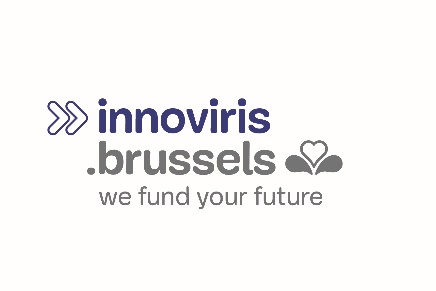 Charleroisesteenweg 110 – 1060 Brussel 
 T +32 2 600 50 36 
www.innoviris.brussels BEGUNSTIGDE PROJECTPROMOTOR ONDERZOEKER INTERFACEVERANTWOORDELIJKE TITEL PROJECT SAMENVATTING PROJECT  STARTDATUM EN DUUR BUDGET UITVOERING PROJECT REALISATIE VAN DE PROJECTDOELSTELLINGEN EN VALORISATIEPERSPECTIEVEN CONTEXT EN DOELSTELLINGEN PROJECT GEDETAILLEERDE BESCHRIJVING VAN DE UITGEVOERDE WERKEN EN DE GEBOEKTE RESULTATENNaam WPVoorziene statusVoorzien %Reële statusReëel %OpmerkingenWP1 XXXAfgerond / Lopend / Gepland / Nieuw WP100,00 %Afgerond / Lopend / Gepland / Nieuw WP100,00 %Bv.: WP later gestart / WP vroeger gestart / WP beperkt / WP uitgebreid WP2 YYY100,00 %100,00 %WP3 ZZZ100,00 %90,00 %WP4 WWW100,00 %90,00 % VALORISATIEPERSPECTIEVEN BEPALINGEN INTELLECTUELE-EIGENDOMSRECHTEN PLANNING MET HET OOG OP VALORISATIE HANDTEKENING EN VERKLARING PROMOTOR EN ONDERZOEKER HANDTEKENING EN VERKLARING INTERFACEVERANTWOORDELIJKE